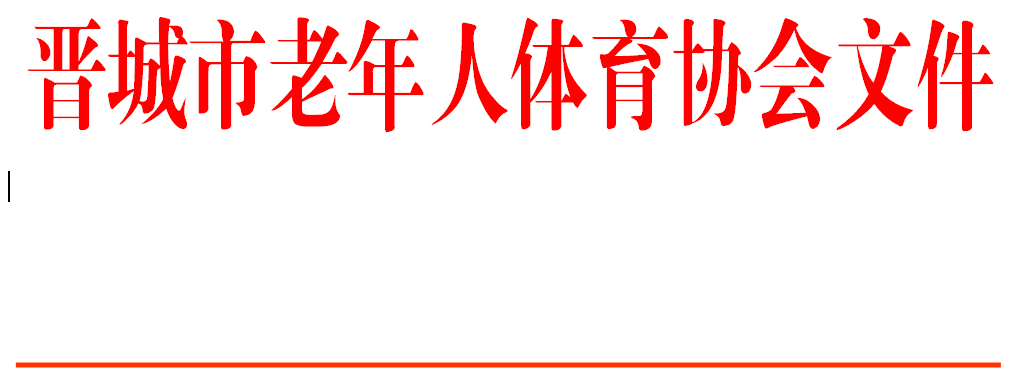 晋市老体字〔2022〕7号关于晋城市老年人体育协会举办健身花戏培训班的通知各县（市、区）、晋能装备制造集团老体协、金融分会、各专项委员会：根据山西省老年人体育协会2021[18]号文件《关于在全省推广健身花戏（山西左权花戏健身套路）的通知》的要求，晋城市老年人体育协会将举办健身花戏培训班。现将有关事项通知如下：培训时间：2022年7月31日下午——8月2日上午。（7月31日下午2点报到并举行开班仪式）。培训地点：晋城市老年人体育协会二楼排练厅。参加人员：各单位选派3——5名健身秧歌骨干。培训内容：健身花戏。费用：本次培训不收取培训费用，各单位参加培训人员食宿、差旅费用自理。器材：自带八寸双扇。晋城市老年人体育协会                            二〇二二年七月二十六日━━━━━━━━━━━━━━━━━━━━━━━━━━━━━抄报：省老体协  市体育局抄送：各县（市、区）  晋能装备制造集团老体协市老体协金融分会  市老体协各专委会晋城市老年人体育协会             2022年7月26日印发━━━━━━━━━━━━━━━━━━━━━━━━━━━                                 （共印15份）